1. О результатах проведения процедур оценки регулирующего воздействия (ОРВ), экспертизы и оценки фактического воздействия (ОФВ) муниципальных нормативных правовых актов в городе Мегионе за 2020 год.Оценка регулирующего воздействия нормативных правовых актов (далее – ОРВ) – это одно из направлений взаимодействия бизнеса и власти, важнейший этап нормотворчества, который играет существенную роль в формировании благоприятного инвестиционного и предпринимательского климата.За отчетный период проведены следующие мероприятия и процедуры, затрагивающие сферу ОРВ:В феврале месяце 2020 года Департаментом экономического развития и инвестиций (далее – Департамент) подготовлен доклад и презентационные материалы об итогах проведения процедур ОРВ, экспертизы и ОФВ за 2019 год. Доклад об итогах осуществления ОРВ, экспертизы и ОФВ размещен в специализированном разделе официального сайта администрации города Мегиона, а также направлен в адрес представителей бизнес-сообщества для ознакомления и высказывания своих предложений по улучшению качества проведения процедур ОРВ, экспертизы и ОФВ в городском округе Мегион.Для субъектов бизнеса в первом полугодии 2020 года также были подготовлены обучающие методические материалы об особенностях проведения процедур ОРВ, экспертизы и ОФВ на территории городского округа. Вышеуказанные материалы были направлены в адрес представителей бизнес-сообщества с представителями которых администрацией города заключены Соглашения о взаимодействии при проведении процедур ОРВ, экспертизы и ОФВ. Кроме того, на заседании Экспертно-консультационного Совета по развитию малого и среднего предпринимательства, представителям бизнеса были выданы для ознакомления буклеты об оценке регулирующего воздействия, проводимой в городе Мегионе.В течении отчетного года, совместно с представителями бизнес-сообщества проводились Заседания Совета по вопросам развития инвестиционной деятельности в городе Мегионе, на которых были подведены итоги проведения процедур ОРВ, экспертизы и ОФВ за 2019 год, а также рассмотрены вопросы эффективности проведения процедур ОРВ, экспертизы и ОФВ в городском округе. По итогам Заседаний сделаны выводы о наличии положительной динамики в области развития и совершенствования процедур ОРВ на территории городского округа.Для привлечения к участию в публичных консультациях как можно большего круга заинтересованных лиц, в том числе в электронном виде, Департаментом внесены изменения в Порядок проведения процедур ОРВ, экспертизы и ОФВ, в соответствии с которыми представители бизнеса могут оставить свои отзывы и предложения к правовым актам посредством Портала проектов нормативных правовых актов автономного округа (http://regulation.admhmao.ru), отследить ход рассмотрения высказанных предложений и замечаний, а также отследить стадии прохождения процедур правового регулирования. Кроме того, на регулярной основе проводится размещение информации по проводимым в городском округе процедурам ОРВ, экспертизы и ОФВ на созданной в социальной сети «ВКонтакт» страничке «Мегион ОРВ» (https://m.vk.com/id481516130).В целях информационно-методического сопровождения сотрудников органов администрации города, осуществляющих проведение процедур ОРВ, экспертизы и ОФВ, были проведены 2 обучающих семинара по вопросам организации проведения процедур ОРВ, а также по последним изменениям законодательства в области ОРВ. Продолжается работа и по популяризации процедур ОРВ, экспертизы и ОФВ на территории города. На официальном сайте города, в специализированном разделе «ОРВ» и информационной ленте сайта, размещается актуальная информация, затрагивающая вопросы ОРВ.За 2020 год органами администрации города проведено 13 процедур ОРВ проектов НПА затрагивающих вопросы осуществления предпринимательской и инвестиционной деятельности. По итогам проведенных процедур Департаментом подготовлено 13 положительных заключений об ОРВ проектов НПА. В публичных консультациях по процедурам ОРВ проектов НПА приняли участие 84 субъекта бизнеса, поступило 83 отзыва «без предложений и замечаний» либо содержащих информацию о концептуальном одобрении текущей редакции проекта НПА и 1 содержательный отзыв с тремя предложениями, которые были отклонены разработчиком проекта по обоснованным причинам.Также, в соответствии с утвержденными планами проведения экспертизы, органами администрации города проведено 6 экспертиз, действующих НПА на предмет выявления в них положений, вводящих избыточные обязанности, запреты и ограничения для субъектов бизнеса. По результатам проведения экспертиз правовых актов Департаментом подготовлено 1 отрицательное заключение (выявлена неоднозначная трактовка положений, наличие признаков непрозрачности административных процедур, наличие неопределенной, двусмысленной терминологии, а также несоответствие предлагаемого регулирования федеральному законодательству) и 5 положительных заключения об экспертизе НПА. По итогам отрицательного заключения, органом администрации города, проводившим экспертизу, принято решение о внесении изменений в правовое регулирование. В экспертизах правового регулирования городского округа приняли участие 35 субъектов бизнес-сообщества и в адрес разработчиков правовых актов были направлены 34 письма об отсутствии предложений и замечаний к действующему правовому регулированию и 1 письмо содержало отзывы и предложения, которые были рассмотрены и отклонены разработчиком правового акта по обоснованным причинам.    Кроме того, проведено и 10 процедур ОФВ НПА, в отношении которых в 2018 году прошла процедура ОРВ. По итогам ОФВ Департаментом подготовлено 9 положительных заключений, сделаны выводы о наличии положительных последствий правового регулирования и сохранении нормативных актов в действующей редакции и 1 отрицательное заключение (выявлено несоответствие правового акта окружному законодательству). В публичных консультациях, проводимых по ОФВ нормативных актов приняли участие 55 субъектов бизнеса и в адрес разработчиков, осуществляющих ОФВ, поступили 50 отзывов «без предложений и замечаний» и 5 содержательных отзывов, из которых 4 отзыва были рассмотрены разработчиком НПА и приняты в полном объеме и 1 содержательный отзыв с предложением, был отклонен органом, осуществляющим ОФВ, по обоснованным причинам. Разработаны и утверждены планы проведения экспертизы и ОФВ на 2021 год, разработан и утвержден план проведения мероприятий по развитию института ОРВ, экспертизы и ОФВ в городском округе на 2021 год, проводятся публичные консультации по действующим правовым актам и разработанным проектам правового регулирования. 2. Об итогах рейтинга качества проведения оценки регулирующего воздействия (ОРВ), экспертизы и оценки фактического воздействия (ОФВ) в муниципальных образованиях Ханты-Мансийского автономного округа – Югры за 2020 год.Департаментом экономического развития Ханты-Мансийского автономного округа – Югры сформирован рейтинг качества проведения оценки регулирующего воздействия проектов муниципальных нормативных правовых актов (далее – ОРВ, НПА), экспертизы и оценки фактического воздействия (далее – ОФВ) муниципальных НПА в муниципальных образованиях автономного округа за 2020 год.Рейтинг проведен среди 22 муниципальных образований автономного округа, в которых процедура ОРВ является обязательной.При формировании рейтинга особое внимание уделялось качеству практического применения инструментов ОРВ, экспертизы и ОФВ, результативности проводимых процедур, открытости и прозрачности работы органов администрации города при проведении процедур ОРВ, экспертизы и ОФВ.По результатам рейтинга за 2020 год город Мегион улучшил свои позиции по сравнении с 2019 годом (2019 год – 17 место (72 балла) на 10 ступеней заняв 7 место среди 22 муниципальных образований и набрав 92 балла из 100 возможных.Кроме того, наш город отмечен как город, добившийся значительных успехов по таким категориям как: использование количественных методов и анализа альтернативных способов правового регулирования и эффективному взаимодействию с бизнес-сообществом при проведении процедур ОРВ, экспертизы и ОФВ, в том числе посредством Портала проектов НПА ХМАО-Югры.В целом результаты рейтинга 2020 года отражают значительное повышение качества прорабатываемых инициатив и заинтересованности бизнеса по участию в процессе нормотворчества, широкое применение функционала Портала проектов НПА ХМАО-Югры.Однако, для достижения наиболее высоких результатов необходимо улучшить значение следующих показателей:Количество проектов НПА в отношении которых проведена ОРВ.Минимальное количество значения показателя составляет 11, но большее количество проведенных ОРВ в муниципальных образованиях дает дополнительные баллы при равных результатах рейтинга.Представление в Департамент автономного округа «Лучших практик проведения ОРВ, экспертизы и ОФВ».«Лучшими практиками» являются истории подготовки отрицательных заключений. Критериями для отнесения истории к «Лучшей практики» являются:             правовое регулирование затрагивает интересы большого круга лиц и имеет большой общественный резонанс;             обоснование негативных последствий для бизнеса при принятии правового регулирования либо сохранения его в действующей редакции;            доработка проектов, НПА с учетом мнений участников публичных консультаций.Представление предложений по совершенствованию процедур ОРВ, экспертизы и ОФВ. Данный показатель учитывает представление предложений от органов местного самоуправления, направленных на совершенствование и развитие проводимых процедур ОРВ, экспертизы и ОФВ в автономном округе.          Таким образом, необходимо более масштабно подходить к проведению процедур ОРВ, экспертизы и ОФВ, привлекать как можно большее количество субъектов бизнеса к участию в публичных консультациях, по всем проектам НПА, затрагивающим вопросы осуществления предпринимательской и инвестиционной деятельности проводить процедуру ОРВ, направлять в адрес управления экономической политики свои предложения относительно совершенствования процедур ОРВ, экспертизы и ОФВ.Ознакомиться с результатами рейтинга можно на сайте Депэкономики Югры пройдя по ссылке: https://depeconom.admhmao.ru/upload/iblock/384/3-Reyting-_opisatelnaya-chast_.pdf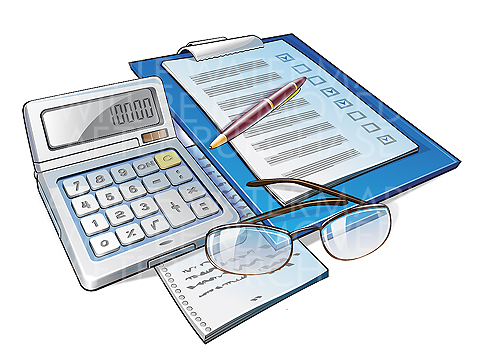 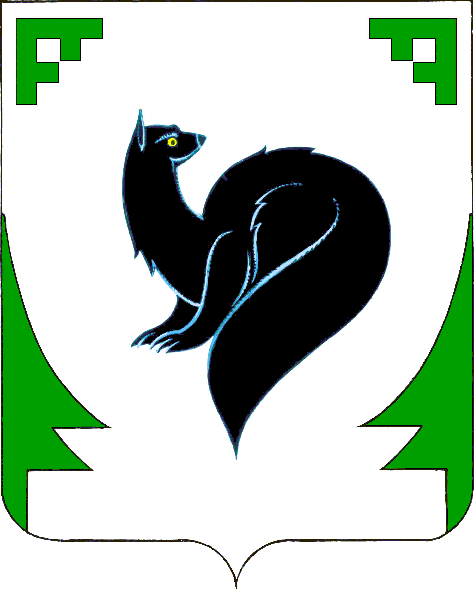 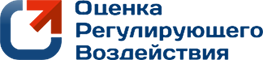 